İÇİNDEKİLER1.	GİRİŞ	52.	MÜFREDAT TANITIMI	53.	TEMEL YETKİNLİKLER	94.	ÖĞRENME VE ÖĞRETME YÖNTEMLERİ	          285.	EĞİTİM STANDARTLARI	326.	ROTASYON HEDEFLERİ	347.	ÖLÇME VE DEĞERLENDİRME	358.	KAYNAKÇA	35GİRİŞGöz Hastalıkları, bireylerin doğumsal veya sonradan olan travma, hastalıklar, dejenerasyonlar ve yaşlanmaya ikincil gelişen akut/kronik göz bozukluğu ve işlev kayıplarının tıbbi ve cerrahi tedavisi ile ilgilenen uzmanlık dalıdır. Kaybedilen görme işlevlerin yeniden kazandırılması, mevcut işlevlerin geliştirilmesi, görünüşün düzeltilmesiyle kişinin daha iyi hissederek ve yaşam kalitesini artırarak yaşamasına olanak sağlanması temel amaçlardır. Göz, kendine özgü hastalıklarının yanı sıra birçok sistemik hastalığın da bulgularını göstermesi veya ilişkili olduğundan, dalın uzmanlık eğitiminde bütüncül yaklaşımın yakalanması büyük önem taşımaktadır. Göz hastalıkları uzmanlık eğitimi hem medikal hem de cerrahi tanı ve tedavi yöntemlerini içerir.Göz hastalıkları uzmanlık eğitimi programı, çekirdek müfredat içeriğinde belirtilen bir dizi hastalığın yönetimi ile bu alanla ilgili yönetsel hususların geliştirilmesini ve disiplinler arası uygulamalarını kapsamaktadır.Göz hastalıkları uzmanlık eğitimi yolu ile bu alandaki mevcut bilgi birikiminin yaygınlaştırılmasındaki amaç, ülkemizde insan sağlığı ve sağlık hizmetlerinin kalitesinin artırılmasıdır. Uzmanlık eğitimi programı yeterliğe dayalıdır. Edinilen bilginin zaman geçirmeden uygulanmasının sağlanmasıyla öğrenme ilkesi benimsenmiştir. Böylece uzmanlık öğrencilerinin mesleğin yürütülmesi sırasında sahip olunması gereken profesyonel tutum ve davranışların içinde olmaları, anılan tutum ve davranışlarla donanmaları amaçlanmaktadır. MÜFREDAT TANITIMIMüfredatın Amacı ve HedefleriBu müfredat, 18 Temmuz 2009 tarihli ve 27292 sayılı Resmi Gazetede yayımlanan Tıpta ve Diş Hekimliğinde Uzmanlık Eğitimi Yönetmeliği madde 24 hükümleri uyarınca hazırlanmıştır. Göz Hastalıkları Uzmanlık eğitiminin amacı, bu eğitimi alan kişiye bağımsız bir Göz Hastalıkları uzmanı olarak çalışmasını sağlayacak kuramsal ve uygulamalı bilginin kazandırılmasıdır. Dört yıllık eğitim döneminin sonunda, programı tamamlayan uzmanlık öğrencilerinin, tüm yaşlarda ve her cinsiyetten hastada travma, hastalık, dejenerasyon veya yaşlanma sonucu gelişen veya doğumsal olarak ortaya çıkmış akut veya kronik hastalıkların veya bozuklukların düzeltilmesi veya iyileştirilmesi için gerekli tanısal, cerrahi ve tıbbi girişimleri ulusal ve uluslararası çağdaş standartlara uygun düzeyde yapmalarını sağlamak ve tüm bu alanlarda kendini geliştirme/yenileme becerisini kazandırmaktır.Müfredat Çalışmasının Tarihsel SüreciOftalmoloji alanında uzmanlık eğitimi veren kurumlarda, uzmanlık öğrencisinin eğitiminde ulusal bir standart oluşturma konusu hep gündemde olmuş ve geniş tabanlı katılımla çekirdek eğitim müfredat programı hazırlama çalışmaları ilk kez Türk Oftalmoloji Derneği’nin (TOD) bilimsel birimlerinde 2000 yılında başlatılmıştır. TOD birimleri kendi konularında çalışmalarını tamamlandıktan sonra, birimlerin eğitim temsilcilerinden oluşan komite çalışmalarına başlanmış, zamanın TTB-UDEK, TTB-Yeterlik Kurulu çalışmalarını yürüten eğiticiler de komite çalışmalarına davet edilmiştir. Bu çalışmalar 2 yıl sürmüş ve 16 oftalmoloji alt bilim dalında çekirdek eğitim programı içerikleri, eğitim kurumlarının alet-cihaz donanımları, fiziki alt yapı gereklilikleri kapsamlı olarak oluşturulmuştur. 2002 yılında Tıpta Uzmanlık Tüzüğü’nün yayınlanmasından sonra Tıpta Uzmanlık Kurulu (TUK) ve Komisyonlar kurulmuştur. Aşağıdaki görev dağılımı doğrultusunda “Göz Hastalıkları Bilim Dalı Eğitim ve Müfredat Komisyonu” çalışmalarına başlamıştır. Op. Dr. Sunay DUMAN; Komisyon BaşkanıProf. Dr. Suat KARAGÜL; Komisyon Başkan VekiliProf. Dr. Ömer Faruk YILMAZDoç. Dr. F. Ahmet NOHUTÇUProf. Dr. Şehirbay ÖZKANProf. Dr. Yusuf ÇAĞLARProf. Dr. Mehmet ORHANProf. Dr. Hasan ERBİLProf. Dr. Pınar AYDINKomisyonun hazırladığı rapor Sağlık Eğitimi Genel Müdürlüğü’ne arz edilmiştir. 2002 yılında Tıpta Uzmanlık Tüzüğü’nün omurgasının çökmesi nedeniyle TUK ve Komisyonlar hukuki dayanaklarını kaybetmiş oldukları için komisyon çalışmaları da sonlandırılmıştır. 2003 yılında Sağlık Eğitimi Genel Müdürlüğü TOD’dan Çekirdek Müfredat Programını talep etmiştir. Op. Dr. Sunay DUMAN, Prof. Dr. Suat KARAGÜL, Prof. Dr. Mehmet ORHAN, Prof. Dr. Pınar AYDIN’dan oluşan “TOD Müfredat Hazırlama Komisyonu”, “Uzmanlık öğrencisi (Asistan) Standart Çekirdek Eğitim ve Müfredat Programı’nın ana şablonunu + Birimlere göre eğitim programı içeriklerini + Asistan Karnesini yine TOD Birimlerince daha önce oluşturulan eğitim programı içerikleri rehberliğinde oluşturmuştur. Komisyonun hazırladığı program TOYK tarafından aynen onaylanmış ve 20.Ekim.2003’de Sağlık Eğitimi Genel Müdürlüğü’ne TOD görüşü olarak arz edilmiştir. Bu çalışmalarla ilgi dökümanlar TOD/Eğitim Planlama Birimi’nin internet sayfasında yayınlanmıştır: (http://www.todnet.org/html/todnet.asp?a=egt)2004 yılında Sağlık Eğitimi Genel Müdürlüğü yeniden oluşturduğu Göz Hastalıkları Dalındaki Komisyonu toplantıya çağırmıştır. Bu Komisyon üyeleri de 20.Ekim.2003 tarihinde TOD’un sunmuş olduğu Standart Çekirdek Eğitim ve Müfredat Programı’na aynen katıldıklarını ifade etmişlerdir.2005 ve 2006 yıllarda (Sonuncusu 24. Kasım.2006 da olmak üzere) Sağlık Eğitimi Genel Müdürlüğü, Klinik Şeflerinden oluşan 2 Göz Komisyonu daha oluşturmuş ve bir günlük çalıştaylar yapılmıştır. Bu komisyonlar da 2003 taslağını aynen benimsemiş olup sadece gözetim altında asistanın yapacağı ameliyat sayılarında küçük düzenleme yapmıştır. 2009 yılında TUEY yayınlanmıştır. Yönetmeliğin yayınlanmasından sonra aşağıdaki üyelerden oluşan “I. Göz Hastalıkları Uzmanlık Alanı Standart, Müfredat, Rotasyon Komisyonu” çalışmalarına başlamıştır.Op. Dr. Sunay DUMAN; Komisyon Yürütücüsü Prof. Dr. Hikmet ÖZÇETİN; ÜyeProf. Dr. Yaşar Sait ERDA; ÜyeProf. Dr. Fatih Mehmet MUTLU; ÜyeProf. Dr. Faruk ÖZTÜRK; ÜyeProf. Dr. Ahmet DEMİROK; ÜyeProf. Dr. İlknur Tuğal TUTKUN; ÜyeProf. Dr. Nazmi ZENGİN; ÜyeProf. Dr. Şaban ŞİMŞEK; ÜyeDoç. Dr. Özlem Evren KEMER; ÜyeProf. Dr. Mehmet Akif ÖZDAMAR; Üye2010 yılının başında Antalya’daki 3 günlük TUKMOS çalıştayından sonra, Ankara’da komisyon üyeleri ve TOD Birimlerince belirlenen birim temsilcileriyle 2 tam gün (29.Ocak.2010 ve 12.Şubat.2010 tarihlerinde ) TUKMOS konusunu daha iyi kavrayabilmek için Özel Göz Çalıştayları yapılmıştır ve komisyon üyeleri arasında görev grupları oluşturulmuştur.  Görev Gruplarının belirlenmesinde “International Council of Ophthalmology Oftalmoloji Uzmanlık Eğitimi Müfredatı“ ve “TOD Oftalmoloji Bilim Dalı Uzmanlık Öğrencisi (Asistan) Standart Çekirdek Eğitim ve müfredat Programı-2003“ baz olarak alınmıştır. Hazırlanan Müfredat Programları, TOD-Etik Kurul, TOYK, TOD-MYK ve TOD Birim Temsilcileriyle paylaşılmış, eleştirileri, katkıları ve onayları talep edilmiştir.  Hazırlanan müfredat 31.Mart.2010 tarihinde TUK’a arz edilmiştir. Prof. Dr. Mustafa TURAN’ın destekleri bu sonuçların alınmasına çok katkısı olmuştur.  27-28 Haziran.2011 tarihinde Ankara’da gerçekleşen son çalıştaya Op. Dr. Sunay DUMAN, Prof. Dr. Fatih Mehmet MUTLU, Prof. Dr. Hikmet ÖZÇETİN, Prof. Dr. Yaşar Sait ERDA, Prof. Dr. Faruk ÖZTÜRK katılmış ve taslağın birinci versiyonu son şeklini almıştır.2011 yılında TUK ve TUKMOS üyeleri yeniden belirlenmiş ve aşağıdaki üyelerden oluşan “II. Göz Hastalıkları Uzmanlık Alanı Standart, Müfredat, Rotasyon Komisyonu” çalışmalarına başlamıştır. Prof. Dr. Fatih Mehmet MUTLU; Komisyon Yürütücüsü Op. Dr. Sunay DUMAN; Üye 	Prof. Dr. Hikmet ÖZÇETİN; Üye 	 Prof. Dr. Yaşar Sait ERDA; Üye 	Prof. Dr. Nazmi ZENGİN; Üye Prof. Dr. Kemal TUNÇER; Üye Op. Dr. Hikmet HASIRİPİ; Üye Doç. Dr. Özlem Evren KEMER; Üye Prof. Dr. Cengiz ARAS; ÜyeProf. Dr. Faruk ÖZTÜRK; Üye Prof. Dr. Mehmet Akif ÖZDAMAR; ÜyeMüfredatın eldeki ikinci sürümünün oluşturulması için çalışmalar Tıpta Uzmanlık Kurulu’nun çağrısı ile başlamış, müfredat süreç içinde elden geçirilerek 28-29.03.2013 tarihinde Ankara’da yapılan toplantıda ikinci versiyonu oluşturulmuştur.Uzmanlık Eğitimi SüreciGöz hastalıkları uzmanlık eğitimine başlayacak olan uzmanlık öğrencileri, merkezi Tıpta Uzmanlık Sınavı ile seçilmekte ve yerleştirilmektedir. Yerleştirme, yabancı uyruklu uzmanlık öğrencileri için de benzer şekilde veya yasal düzenlemelere göre yapılır. Adaylarda aranan şartlar Tıpta Uzmanlık Sınavı Yönergesinde belirtilmektedir. Uzmanlık eğitimi süresi dış rotasyon ile  (anesteziyoloji ve reanimasyon, 1 ay) birlikte 4 yıldır. Uzmanlık eğitimi süresince uzmanlık öğrencisi poliklinik, klinik, ameliyathane, iç ve dış rotasyon çalışmaları yapacaktır.  Göz hastalıkları uzmanlık eğitimi için bu çalışmaların oranları ve süreleri kesin olmayıp,  uzmanlık öğrencisinin gerekli bilgi ve beceriyi elde edebileceği süre ve oranda olmalıdır. Anılan dönemler belirtildiği şekilde kesin ayrımlara tabi tutulmuş bloklar halinde yürütülmeyecek, uygulamanın akışı içinde, 4 yıl içindeki planlanan oranları muhafaza edilecek şekilde değişiklikler yapılabilecektir.Uzmanlık öğrencilerinin tüm uzmanlık eğitimi süresince yılda en az 20 hafta, haftada en az 2 saat olacak şekilde düzenlenecek kuramsal eğitim faaliyetlerine hazırlayan, tartışan veya dinleyen olarak katılmaları gereklidir. Eğitimlerde sunulan kuramsal bilgi, alandaki temel kavramların, mekanizmaların ve uygulamaların anlaşılabilmesi için bir temel sağlamaktadır. Kuramsal eğitim programı ve bu program içindeki görev dağılımı her eğitim-öğretim yılının başında ayrıntılı şekilde eğitim sorumlusu veya anabilim dalı başkanlığınca yayımlanır.Kariyer OlasılıklarıGöz Hastalıkları uzmanlığı için güncel yönetmelikte tanımlanmış bir yan dal uzmanlığı bulunmamaktadır.Göz Hastalıkları uzmanı hekimler mesleklerini kamuda veya özel sektörde sürdürebilirler. Kariyerlerini kamuda sürdürmek isteyen hekimler, müfredatın hazırlandığı tarihte yaşanan durum dikkate alınarak, Sağlık Bakanlığının Göz Hastalıkları uzmanı kadrolarında veya üniversitelerin tıp fakültelerinde bulunan Göz Hastalıkları AD’ler bünyesindeki akademik kadrolarda istihdam edilirler. Özel sektörde çalışmak isteyen Göz Hastalıkları uzmanı hekimler ise mesleklerini özel muayenehanelerinde, sağlık kuruluşlarında, hastanelerde, endüstri veya araştırma geliştirme bölümlerinde sürdürebilirler.TEMEL YETKİNLİKLER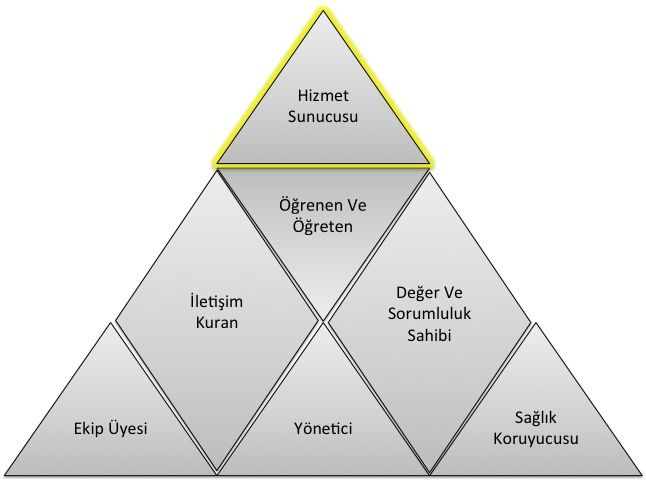 Yetkinlik, bir uzmanın bir iş ya da işlemin gerektiği gibi yapılabilmesi için kritik değer taşıyan, eğitim ve öğretim yoluyla kazanılıp iyileştirilebilen, gözlenip ölçülebilen, özellikleri daha önceden tarif edilmiş olan, bilgi, beceri, tutum ve davranışların toplamıdır. Yetkinlikler 7 temel alanda toplanmışlardır. Her bir temel yetkinlik alanı, uzmanın ayrı bir rolünü temsil eder (Şekil 1). Yedinci temel alan olan Hizmet Sunucusu alanına ait yetkinlikler klinik yetkinlikler ve girişimsel yetkinlikler olarak ikiye ayrılırlar. Sağlık hizmeti sunumu ile doğrudan ilişkili Hizmet Sunucusu alanını oluşturan yetkinlikler diğer 6 temel alana ait yetkinlikler olmadan gerçek anlamlarını kazanamazlar ve verimli bir şekilde kullanılamazlar. Başka bir deyişle 6 temel alandaki yetkinlikler, uzmanın “Hizmet Sunucusu” alanındaki yetkinliklerini sosyal ortamda hasta ve toplum merkezli ve etkin bir şekilde kullanması için kazanılması gereken yetkinliklerdir. Bir uzmanlık dalındaki eğitim sürecinde kazanılan bu 7 temel alana ait yetkinlikler uyumlu bir şekilde kullanılabildiğinde yeterlilikten bahsedilebilir. Bu temel yetkinlik alanları aşağıda listelenmiştir;YöneticiEkip ÜyesiSağlık Koruyucusu İletişim Kuran  Değer ve Sorumluluk Sahibi Öğrenen ve Öğreten Hizmet SunucusuHizmet sunucusu temel yetkinlik alanındaki yetkinlikler, kullanılış yerlerine göre iki türdür: Klinik Yetkinlik: Bilgiyi, kişisel, sosyal ve/veya metodolojik becerileri tıbbi kararlar konusunda kullanabilme yeteneğidir; Girişimsel Yetkinlik: Bilgiyi, kişisel, sosyal ve/veya metodolojik becerileri tıbbi girişimler konusunda kullanabilme yeteneğidir. 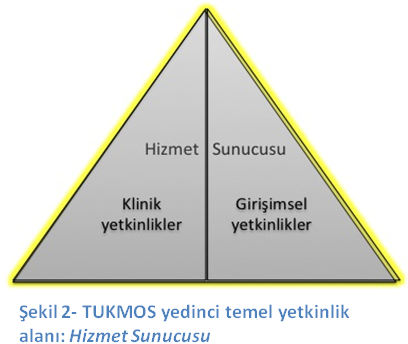 Klinik ve girişimsel yetkinlikler edinilirken ve uygulanırken Temel Yetkinlik alanlarında belirtilen diğer yetkinliklerle uyum içinde olmalı ve uzmanlığa özel klinik karar süreçlerini kolaylaştırmalıdır. KLİNİK YETKİNLİKLERUzman Hekim aşağıda listelenmiş klinik yetkinlikleri ve eğitimi boyunca edindiği diğer bütünleyici “temel yetkinlikleri” eş zamanlı ve uygun şekilde kullanarak uygular.GİRİŞİMSEL YETKİNLİKLERUzman Hekim aşağıda listelenmiş girişimsel yetkinlikleri ve eğitimi boyunca edindiği diğer bütünleyici “temel yetkinlikleri” eş zamanlı ve uygun şekilde kullanarak uygular.ÖĞRENME VE ÖĞRETME YÖNTEMLERİTUKMOS tarafından önerilen öğrenme ve öğretme yöntemleri üçe ayrılmaktadır: “Yapılandırılmış Eğitim Etkinlikleri” (YE), “Uygulamalı Eğitim Etkinlikleri” (UE) ve “Bağımsız ve Keşfederek Öğrenme Etkinlikleri” (BE). Yapılandırılmış Eğitim Etkinlikleri (YE)SunumBir konu hakkında görsel işitsel araç kullanılarak yapılan anlatımlardır. Genel olarak nadir veya çok nadir görülen konular/durumlar hakkında veya sık görülen konu/durumların yeni gelişmeleri hakkında kullanılan bir yöntemdir. Bu yöntemde eğitici öğrencide eksik olduğunu bildiği bir konuda ve öğrencinin pasif olduğu bir durumda anlatımda bulunur. Sunum etkileşimli olabilir veya hiç etkileşim olmayabilir. SeminerSık görülmeyen bir konu hakkında deneyimli birinin konuyu kendi deneyimlerini de yansıtarak anlatması ve anlatılan konunun karşılıklı soru ve cevaplar ile geçmesidir. Sunumdan farkı konuyu dinleyenlerin de kendi deneyimleri doğrultusunda anlatıcı ile karşılıklı etkileşim içinde olmasıdır. Seminer karşılıklı diyalogların yoğun olduğu, deneyimlerin yargılanmadan paylaşıldığı ve farklı düzeylerde kişilerin aynı konu hakkında farklı düzeydeki sorular ile eksik yanlarını tamamlayabildikleri bir eğitim etkinliğidir.Olgu tartışmasıBir veya birkaç sık görülen olgunun konu edildiği bir küçük grup eğitim aktivitesidir. Bu eğitim aktivitesinin hedefi, farklı düzeydeki kişilerin bir olgunun çözümlenmesi sürecini tartışmalarını sağlayarak, tüm katılımcıların kendi eksik veya hatalı yanlarını fark etmelerini sağlamak ve eksiklerini tamamlamaktır. Bu olgularda bulunan hastalık veya durumlar ile ilgili bilgi eksikliklerinin küçük gruplarda tartışılması ile tamamlanması veya yanlış bilgilerin düzeltilmesi sağlanır. Ayrıca aynı durum ile ilgili çok sayıda olgunun çözümlenmesi yoluyla aynı bilginin farklı durumlarda nasıl kullanılacağı konusunda deneyim kazandırır. Olgunun/ların basamaklı olarak sunulması ve her basamak için fikir üretilmesi ile sürdürülür. Eğitici her basamakta doğru bilgiyi verir ve doğru kararı açıklar.Makale tartışmasıMakalenin kanıt düzeyinin anlaşılması, bir uygulamanın kanıta dayandırılması ve bir konuda yeni bilgilere ulaşılması amacıyla gerçekleştirilen bir küçük grup etkinliğidir. Makalenin tüm bölümleri sırası ile okunur ve metodolojik açıdan doğruluğu ve klinik uygulamaya yansıması ile ilgili fikir üretilmesi ve gerektiğinde eleştirilmesi ile sürdürülür. Eğitici her basamakta doğru bilgiyi verir ve doğru kararı açıklar. Uzman adayına, benzer çalışmalar planlayabilmesi için problemleri bilimsel yöntemlerle analiz etme, sorgulama, sonuçları tartışma ve bir yayın haline dönüştürme becerisi kazandırılır.Dosya tartışmasıSık görülmeyen olgular ya da sık görülen olguların daha nadir görülen farklı şekilleri hakkında bilgi edinilmesi, hatırlanması ve kullanılmasını amaçlayan bir eğitim yöntemidir. Eğitici, dosya üzerinden yazı, rapor, görüntü ve diğer dosya eklerini kullanarak, öğrencinin olgu hakkında her basamakta karar almasını sağlar ve aldığı kararlar hakkında geribildirim verir. Geribildirimler öğrencinin doğru kararlarını devam ettirmesi ve gelişmesi gereken kararlarının açık ve anlaşılır bir biçimde ifade edilerek geliştirmesi amacıyla yapılır.KonseyOlgunun/ların farklı disiplinler ile birlikte değerlendirilmesi sürecidir. Olgunun sık görünürlüğünden çok karmaşık olması öğrencinin karmaşık durumlarda farklı disiplinlerin farklı bakış açılarını algılamasını sağlar. KursBir konu hakkında belli bir amaca ulaşmak için düzenlenmiş birden fazla oturumda gerçekleştirilen bir eğitim etkinliğidir. Amaç genellikle bir veya birkaç klinik veya girişimsel yetkinliğin edinilmesidir. Kurs süresince sunumlar, küçük grup çalışmaları, uygulama eğitimleri birbiri ile uyum içinde gerçekleştirilir.DiğerUygulamalı Eğitim Etkinlikleri (UE)Yatan hasta bakımıVizitFarklı öğrenciler için farklı öğrenme ortamı oluşturan etkili bir eğitim yöntemidir. Hasta takibini yapan ve yapmayan öğrenciler vizitten farklı şekilde faydalanırlar. Hastayı takip eden öğrenci hasta takibi yaparak ve yaptıkları için geribildirim alarak öğrenir, diğer öğrenciler bu deneyimi izleyerek öğrenirler. Vizit klinikte görülen olguların hasta yanından çıktıktan sonra da tartışılması ve olgunun gerçek ortamda gözlemlenmesiyle öğrenmeyi sağlar. NöbetÖğrencinin sorumluluğu yüksek bir ortamda derin ve kalıcı öğrenmesine etki eder. Olguyu yüksek sorumluluk durumunda değerlendirmek öğrencinin var olan bilgisini ve becerisini kullanmasını ve eksik olanı öğrenmeye motive olmasını sağlar. Nöbet, gereken yetkinliklere sahip olunan olgularda özgüveni arttırırken, gereken yetkinliğin henüz edinilmemiş olduğu olgularda bilgi ve beceri kazanma motivasyonunu arttırır. Nöbetlerde sık kullanılması gereken yetkinliklerin 1’inci kıdem yetkinlikleri arasında sınıflandırılmış olmaları bu açıdan önemlidir.Girişim Tanı ve tedaviye yönelik tüm girişimler, eğitici tarafından gösterildikten sonra belli bir kılavuz eşliğinde basamak basamak gözlem altında uygulama yoluyla öğretilir. Her uygulama basamağı için öğrenciye geribildirim verilir. Öğrencinin doğru yaptıklarını doğru yapmaya devam etmesi, eksik ve gelişmesi gereken taraflarını düzeltebilmesi için öğrenciye zamanında, net ve yapıcı müdahalelerle teşvik edici ve destekleyici ya da uyarıcı ve yol gösterici geribildirimler verilmelidir. Her girişim için öğrenciye önceden belirlenmiş yetkinlik düzeyine ulaşacak sayıda tekrar yaptırılması sağlanır.Ameliyat İçinde çok sayıda karar ve girişim barındıran müdahale süreçleridir. Her karar ve girişimin ayrı ayrı gereken yetkinlik düzeylerine ulaşması amacıyla en az riskli/karmaşık olandan en riskli/karmaşık olana doğru olacak şekilde ameliyat sürecinin tüm basamakları yüksek gözlem altında öğretilir. Öğrencinin tüm basamaklarda gereken yetkinlik düzeyine ulaşması için yeterli sayıda tekrar yaptırılması sağlanır.Ayaktan hasta bakımıÖğrenci gözlem altında olgu değerlendirmesi yapar ve tanı, tedavi seçeneklerine karar verir. Öğrencinin yüksek/orta sıklıkta görülen acil veya acil olmayan olguların farklı başvuru şekillerini ve farklı tedavi seçeneklerini öğrendiği etkili bir yöntemdir. Ayaktan hasta bakımında sık kullanılması gereken yetkinliklerin 1’inci kıdem yetkinlikleri arasında sınıflandırılmış olmaları bu açıdan önemlidir.DiğerBağımsız ve Keşfederek Öğrenme Etkinlikleri (BE) Yatan hasta takibiYatarak takip edilen bir olgu hakkında yeterliğe erişmemiş bir öğrencinin gözetim ve denetim altında, yeterliğe ulaşmış bir öğrencinin gözlem altında yaptığı çalışmalar sırasında eksikliğini fark ettiği konularda öğrenme gereksinimini belirleyerek bunu herhangi bir eğitim kaynağından tamamlaması sürecidir. Bu eğitim kaynaklarının doğru ve güvenilir olmasından eğitici sorumludur. Ayaktan hasta/materyal takibiAyaktan başvuran acil veya acil olmayan bir olgu hakkında gereken yetkinlik düzeyine erişmemiş bir öğrencinin gözetim ve denetim gözlem altında, eğitici eşliğinde ve gereken yetkinlik düzeyine ulaşmış bir öğrencinin yüksek gözlem altında yaptığı çalışmalar sırasında eksikliğini fark ettiği konularda öğrenme gereksinimini belirleyerek bunu herhangi bir eğitim kaynağından tamamlaması sürecidir. Bu eğitim kaynaklarının doğru ve güvenilir olmasından eğitici sorumludur.Akran öğrenmesiÖğrencinin bir olgunun çözümlenmesi veya bir girişimin uygulanması sırasında bir akranı ile tartışarak veya onu gözlemleyerek öğrenmesi sürecidir. Literatür okumaÖğrencinin öğrenme gereksinimi olan konularda literatür okuması ve klinik uygulama ile ilişkilendirmesi sürecidir. AraştırmaÖğrencinin bir konuda tek başına veya bir ekip ile araştırma tasarlaması ve bu sırada öğrenme gereksinimini belirleyerek bunu herhangi bir eğitim kaynağından tamamlaması sürecidir.ÖğretmeÖğrencinin bir başkasına bir girişim veya bir klinik konuyu öğretirken bu konuda farklı bakış açılarını, daha önce düşünmediği soruları veya varlığını fark etmediği durumları fark ederek öğrenme gereksinimi belirlemesi ve bunu herhangi bir eğitim kaynağından tamamlaması sürecidir.DiğerEĞİTİM STANDARTLARIEğitici StandartlarıGeçerli mevzuatta yazılı nitelik ve niceliklere sahip olanlar eğiticidir. Eğiticilerin eğitici eğitimialmış olması tercih edilir. Her eğitici iki uzmanlık öğrencisine eğitim verir.Mekan ve Donanım StandartlarıGöz Hastalıkları Eğitim Kurumunda olması gereken ana bölümler geçerli mevzuata uygun olmalıdır.Genel poliklinik (En az 4 muayene kabini)Birim poliklinikleri (Katarakt ve Refraktif Cerrahi,  Uvea- Retina,  Şaşılık-Nörooftalmoloji,Glokom, Kornea - Kontakt Lens,  Orbita ve Okuloplastik birimlerinden en az 4’ü aktif olmalı,olmayan eğitim birimleri için süresine uygun rotasyon anlaşması yapılmış olmalı),C.   Servis; yeterli sayıda hasta, muayene, personel odaları bulunmalıdır.D. AmeliyathaneE. Küçük müdahale odasıF. Eğitim SalonuGöz Hastalıkları Eğitim Kurumunda olması gereken temel araç ve gereçler aşağıda belirlenmiş olup bunların miktarı eğitim kurumunun ihtiyacına göre belirlenir. Eğitim kurumundaki birim  polikliniklerinin donanımı ise birimlerin  ihtiyaçlarına göre belirlenir.1. Görme eşeli2. Gözlük camları deneme seti ve çerçevesi3. Skiaskopi4. Fokometre5. Otomatik refraktometre6. Oftalmoskop (Direkt, indirekt; Kontakt ve Nonkontakt lensler)7. Keratometre (veya otomatik ön segment analizatörü)8. Biyomikroskop (en az biri gözlem tüpü veya görüntüleme sistemli)9. Tonometre10. Gonyoskop11. Göz yaşı ve boşaltım sistemi muayene gereçleri12. Ekzoftalmometre13. Bilgisayarlı görme alanı14. Şaşılık muayenesi gereçleri (prizmalar, stereopsis testi, vb)16. Argon Laser17. YAG Laser18. Fluoresein Fundus Anjiografi19. Optik koherens tomografi20. Ultrasonografi (A ve B Mod)21. Pakimetre22. Korneal topografi23. KL deneme setleri24. Fotokoagülasyon lensleri25. Amsler kartı26. Taşınabilir tonometre27. Kontakt ve nonkontakt muayene lensleri28. Taşınabilir biyomikroskop29. Direkt ve indirekt oftalmoskop30. Retinoskop31. Maddox Çubukları32. Worth Dört Nokta Testi33. Speküler veya konfokal mikroskop34. Lakrimal sistem tanı aletleri35. Görüntüleme ve kayıt sistemiAMELİYATHANE DONANIMIOftalmolojik ameliyat masası Kayıt olanağı olan, asistan çıkışlı, koaksiyel aydınlatmalı ameliyat mikroskobuYüksekliği ayarlanabilir ameliyat tabureleriOksijen, azot, basınçlı hava sistemiResüssitasyon için gerekli donanımNarkoz aygıtıMonitörSerum askılı, tekerlekli alet masasıCerrahi alet setleriBipolar elektrokoterVakum aspiratörHepa filtreli klima sistemiKriyo aygıtıFakoemülsifikatörAmeliyat lambası / soğuk ışık kaynağıSterilizasyon bölümü (Sterilizatör, buharlı otoklav)ROTASYON HEDEFLERİÖLÇME VE DEĞERLENDİRMEEğiticinin uygun gördüğü ölçme değerlendirme yöntemleri uygulanmaktadır.KAYNAKÇATUKMOS, TIPTA UZMANLIK KURULU MÜFREDAT OLUŞTURMA VE STANDART BELİRLEME SİSTEMİ, Çekirdek Müfredat Hazırlama Kılavuzu, v.1.2, 2013TUKMOSTIPTA UZMANLIK KURULU                                                             MÜFREDAT OLUŞTURMA VE STANDART BELİRLEME SİSTEMİGÖZ HASTALIKLARIUzmanlık Eğitimi Çekirdek Müfredatı03.01.2014KLİNİK YETKİNLİKDüzeyKıdemYöntemMİYOPİ, HİPERMETROPİ, ASTİGMATİZMA, PRESBİYOPİTT,K1YE-UE-BEKERATOKONUSTT,A1YE-UE-BEREFRAKTİF CERRAHİ ENDİKASYONLARIT1YE-UE-BELENSİN DOĞUMSAL ANOMALİLERİT1YE-UE-BELENS DİSLOKASYONLARIT1YE-UE-BELENS OPASİTELERİTT1YE-UE-BELENS TRAVMALARIT1YE-UE-BEKONJONKTİVAL DEJENERASYONLAR TT1YE-UE-BEENFEKSİYÖZ KONJONKTİVİTLERTT,A1YE-UE-BEENFEKSİYÖZ OLMAYAN KONJONKTİVİTLERTT1YE-UE-BEENFEKSİYÖZ KERATİTLERTT,A1YE-UE-BEENFEKSİYÖZ OLMAYAN KERATİTLERTT1YE-UE-BEALAKRİMATT2YE-UE-BEKURU GÖZ TT,K1YE-UE-BEKORNEA DEJENERASYONLARITT1YE-UE-BEKORNEA DİSTROFİLERİTT1YE-UE-BEPERİFERİK KORNEA HASTALIKLARITT1YE-UE-BEEPİSKLERİTTT1YE-UE-BESKLERİTTT2YE-UE-BESKLERANIN RENK DEĞİŞİKLİKLERİTT1YE-UE-BEDELİCİ OLMAYAN KORNEA VE GÖZ YÜZEY YARALANMALARITT,A1YE-UE-BEDELİCİ KORNEA VE SKLERAYARALANMALARITT,A1YE-UE-BEKİMYASAL KORNEA VE GÖZ YÜZEYİ YARALANMALARI TT,A1YE-UE-BEDOĞUMSAL GLOKOMTT,A2YE-UE-BEPRİMER AÇIK AÇILI GLOKOMTT1YE-UE-BENORMAL BASINÇLI GLOKOMTT1YE-UE-BEAÇI KAPANMASI GLOKOMUTT,A1YE-UE-BEPSEUDOEKSFOLİASYON GLOKOMUTT1YE-UE-BEPİGMENTER GLOKOMTT1YE-UE-BENEOVASKÜLER GLOKOMTT1YE-UE-BEİNFLAMATUAR VE STEROİDE BAĞLIGLOKOMTT2YE-UE-BETRAVMATİK GLOKOMTT2YE-UE-BEEPİSKLERAL VEN BASINCI ARTIŞINA BAĞLI GLOKOMTT2YE-UE-BEMALİGN GLOKOMTT,A2YE-UE-BEDOĞUMSAL UVEA ANOMALİLERİT1YE-UE-BEÜVEİT EPİDEMİYOLOJİSİ VE SINIFLAMAT1YE-UE-BEÖN ÜVEİTLERTT,A1YE-UE-BEORTA ÜVEİTLERTT1YE-UE-BEARKA ÜVEİTLERTT1YE-UE-BEPANÜVEİTLERTT2YE-UE-BEUVEA TRAVMALARI (İRİDODİALİZ, VS)TT,A2YE-UE-BEHİFEMATT,A1YE-UE-BEENDOFTALMİLERTT,A2YE-UE-BEÇOCUKLAR VE ŞAŞILIK OLGULARINDA GÖRME GELİŞİMİ T1YE-UE-BEBİNOKÜLARİTET1YE-UE-BEAMBLİYOPİTT1YE-UE-BEGÖZ HAREKET BOZUKLUKLARI (KOMİTANT VE İNKOMİTANT, PARALİTİK OLAN VE OLMAYAN, RESTRİKTİF, AŞIRI VEYA AZ FONKSİYON, PARETİK PURSUİT VE SAKKADİKGÖZ HAREKETLERİ)T1YE-UE-BEİNFANTİL ŞAŞILIKLAR VE STRABİSMUS FİKSUSTT2YE-UE-BEEZOTROPYALAR (AKOMODATİF, AKOMODATİF OLMAYAN, İNFANTİL, ARDIL, DUYUSAL)TT1YE-UE-BEEKZOTROPYALAR (İNTERMİTTAN, SÜREKLİ, DİVERJANS FAZLALIĞI, KONVERJANS AZLIĞI, ARDIL, DUYUSAL)TT1YE-UE-BESİKLOVERTİKAL KAYMALART2YE-UE-BEVERTİKAL KAYMALARTT2YE-UE-BEDİSOSİYE ŞAŞILIK KOMPLEKSİTT2YE-UE-BEALFABETİK PATERNLERTT2YE-UE-BEŞAŞILIK SENDROMLARI (DUANE, BROWN)T2YE-UE-BEYALANCI ŞAŞILIKTT1YE-UE-BEEKSTRAOKÜLER KAS FİBROZİSİTT2YE-UE-BEEKSTERNAL OFTALMOPLEJİT2YE-UE-BESİKLİK HETEROTROPYAT2YE-UE-BEÜST OBLİK MİYOKİMİSİT2YE-UE-BEHETEROFORYALARTT1YE-UE-BEPARALİTİK VE RESTRİKTİF ŞAŞILIKLARTT1YE-UE-BEÇOCUKLUK DÖNEMİ NİSTAGMUSLARIT2YE-UE-BEPREMATÜRE RETİNOPATİSİ T2YE-UE-BEÇOCUKLUK ÇAĞI KATARAKTLARIT2YE-UE-BEÇOCUKLUK DÖNEMİ KAPAK HASTALIKLARIT2YE-UE-BEGÖZ KÜRESİNİN DOĞUMSALANOMALİLERİT2YE-UE-BERETİNOBLASTOMT2YE-UE-BEGÖRMEYEN VEYA AZ GÖREN ÇOCUKT2YE-UE-BEGENETİK, METABOLİK VE KROMOZOMAL BOZUKLUKLARDA GÖZ T2YE-UE-BEHIRPALANMIŞ ÇOCUK TABLOSUT2YE-UE-BEÇOCUKLUK DÖNEMİ ÜVEİTLERİT2YE-UE-BEDİSLEKSİT2YE-UE-BEÇOCUKLUK DÖNEMİ GLOKOMLARIT2YE-UE-BEÇOCUK DÖNEMİ RETİNA HASTALIKLARIT2YE-UE-BEDOĞUMSAL OPTİK SİNİR ANOMALİLERİT1YE-UE-BEPUPİLLA VE AKOMODASYON BOZUKLUKLARITT1YE-UE-BEOPTİK NÖROPATİTT,A,K1YE-UE-BEARTERİTİK İSKEMİK OPTİK NÖROPATİTT,A1YE-UE-BEARTERİTİK OLMAYAN OPTİK NÖROPATİTT,A,K1YE-UE-BETRAVMATİK OPTİK NÖROPATİTT2YE-UE-BETOKSİK OPTİK NÖROPATİTT,K,A2YE-UE-BENUTRİSYONEL OPTİK NÖROPATİTT,K2YE-UE-BEKOMPRESİF OPTİK NÖROPATİT,A2YE-UE-BEHEREDİTER OPTİK NÖROPATİT,K2YE-UE-BEİNFİLTRATİF OPTİK NÖROPATİT2YE-UE-BENÖRORETİNİTT2YE-UE-BEİNFLAMATUAR OPTİK NÖROPATİT2YE-UE-BEENFEKSİYÖZ OPTİK NÖROPATİT2YE-UE-BEDEMİYELİNİZAN OPTİK NÖROPATİTT,A1YE-UE-BEOKÜLER MOTOR NÖROPATİLER (III, IV, VI, VII)TT1YE-UE-BEKAVERNÖZ SİNÜS / SÜPERİOR ORBİTALFİSSÜR SENDROMLARIT,A2YE-UE-BEKORTİKOKAVERNÖZ FİSTÜLT2YE-UE-BENİSTAGMUST2YE-UE-BEOKÜLER MİYASTENİA GRAVİST2YE-UE-BESİSTEMİK HASTALIKLARINNÖROOFTALMOLOJİK KOMPLİKASYONLARIT1YE-UE-BEHEREDİTER NÖROOFTALMOLOJİKHASTALIKLART1YE-UE-BEFONKSİYONEL GÖRME KAYIPLARIT2YE-UE-BEGEÇİCİ GÖRME KAYIPLARIT,A1YE-UE-BEOPTİK DİSK ÖDEMİT1YE-UE-BEYALANCI OPTİK DİSK ÖDEMİT1YE-UE-BEOPTİK ATROFİT1YE-UE-BEKORTİKAL KÖRLÜKT1YE-UE-BEGÖRME YOLLARINA BAĞLI GÖRME BOZUKLUKLARIT1YE-UE-BEIŞIK-YAKIN DİSOSİASYONUT1YE-UE-BEFARMAKOLOJİK PUPİLLAT1YE-UE-BESIK GÖRÜLEN PUPİLLA BOZUKLUKLARI (RÖLATİF AFFERENT PUPİLLA DEFEKTİ (RAPD), ANİZOKORİ, HORNER SENDROMU, OKÜLOMOTOR SİNİR FELCİ, ADİE'NİN TONİK PUPİLLASI, ARGYLL-ROBERTSON PUPİLLASI, DİYABETİK NÖROPATİ VE TONİK PUPİLLA GİBİ)T1YE-UE-BEANİZOKORİT1YE-UE-BEHETEROKROMİT1YE-UE-BESUPRA VE İNTERNÜKLEER OKÜLER MOTOR BOZUKLUKLARB2YE-UE-BEOKÜLER MOTOR APRAKSİB2YE-UE-BEOKÜLER TUTULUMLU MİYOPATİLERT2YE-UE-BEGÖZ KAPAĞI ENFLAMASYONLARI TT1YE-UE-BEGÖZ KAPAĞI ENFEKSİYONLARITT,A1YE-UE-BEGÖZ KAPAĞI ALERJİLERİTT1YE-UE-BEPTOZİSTT1YE-UE-BEENTROPİONTT2YE-UE-BEEKTROPİONTT2YE-UE-BEBLEFAROSPAZMT2YE-UE-BELAGOFTALMİTT1YE-UE-BEKAPAK RETRAKSİYONUT2YE-UE-BEEPİKANTUST2YE-UE-BEBLEFAROŞALAZİST2YE-UE-BEDERMATOŞALAZİST2YE-UE-BEGÖZ KAPAĞI TÜMÖRLERİTT2YE-UE-BEGÖZ KAPAĞI TRAVMALARITT,A1YE-UE-BEKİRPİK HASTALIKLARITT1YE-UE-BEDOĞUMSAL GÖZ KAPAĞI MALFORMASYONLARIT1YE-UE-BEDOĞUMSAL DAKRİYOSTENOZT1YE-UE-BEEDİNSEL DAKRİYOSTENOZTT1YE-UE-BEKANALİKÜLİTT2YE-UE-BEDAKRİYOSİSTOSELT2YE-UE-BEDAKRİYOSİSTİT (AKUT VE KRONİK)TT,A1YE-UE-BEKANALİKÜLER STENOZT2YE-UE-BELAKRİMAL SİSTEM TRAVMALARIT,A2YE-UE-BELAKRİMAL BEZ İNFLAMASYONLARITT2YE-UE-BELAKRİMAL BEZ TÜMÖRLERİ T2YE-UE-BEORBİTANIN DOĞUMSAL ANOMALİLERİT1YE-UE-BETİROİD OFTALMOPATİT1YE-UE-BEORBİTA SELÜLİTİTT,A1YE-UE-BEPRESEPTAL SELÜLİTTT,A1YE-UE-BEORBİTAL MİYOZİTT2YE-UE-BETOLOSA-HUNT SENDROMUT2YE-UE-BEWEGENER GRANULOMATOZUT2YE-UE-BEKAPAK VE ORBİTADA KAPİLLER HEMANJİOMT1YE-UE-BEKAPAK VE ORBİTADA KAVERNÖZ HEMANJİOMT2YE-UE-BEOPTİK SİNİR GLİOMUT2YE-UE-BEOPTİK SİNİR KILIF MENENGİOMUT2YE-UE-BEORBİTAL TÜMÖRLERT2YE-UE-BEORBİTAL PSÖDOTÜMÖRT2YE-UE-BEORBİTAL LENFOMAT2YE-UE-BEORBİTAL TRAVMALART,A1YE-UE-BEPERİOKÜLER HEMATOMT,A1YE-UE-BEORBİTA FRAKTÜRLERİT2YE-UE-BEANOFTALMİK SOKETT2YE-UE-BEPROPTOZİST1YE-UE-BEEKZOFTALMUST1YE-UE-BEENOFTALMUST1YE-UE-BEGÖZ VE EKLERİNDEKİ NEOPLAZİLERT2YE-UE-BEGÖZ YÜZEYİ TÜMÖRLERİT1YE-UE-BEGÖZİÇİ TÜMÖRLERİT2YE-UE-BEAZ GÖRMET1YE-UE-BEKÖRLÜKT1YE-UE-BERETİNANIN ARTERYEL TIKANIKLIKLARITT,A1YE-UE-BEOFTALMİK ARTER TIKANIKLIĞITT,A1YE-UE-BERETİNANIN VENÖZ TIKANIKLIKLARITT1YE-UE-BEKOMBİNE ARTER VE VEN TIKANIKLIĞITT2YE-UE-BEOKÜLER İSKEMİK SENDROMTT2YE-UE-BEHİPERTANSİF RETİNOPATİTT,K,A1YE-UE-BERETİNAL ARTER MAKROANEVRİZMASIT2YE-UE-BERETİNANIN DİĞER VASKÜLERHASTALIKLARI (COATS HASTALIĞI,PARAFOVEAL TELENJİEKTAZİLER, EALESHASTALIĞI, VS) T2YE-UE-BEYAŞA BAĞLI MAKÜLA DEJENERASYONUTT,K1YE-UE-BEPERİFERİK RETİNA DEJENERASYONLARITT1YE-UE-BEVİTREUS DEJENERASYONLARIT1YE-UE-BEMAKÜLER DELİKT2YE-UE-BESANTRAL SERÖZ RETİNOPATİTT1YE-UE-BEDİABETİK RETİNOPATİTT,K1YE-UE-BEKİSTİOD MAKÜLA ÖDEMİTT1YE-UE-BEEPİRETİNAL MEMBRANT2YE-UE-BEDEJENERATİF MYOPİT2YE-UE-BEDİĞER KAZANILMIŞ MAKÜLER HASTALIKLAR (ANGİOİD STREAKS, KOROİDALFOLD, HİPOTONİ MAKÜLOPATİSİ, VS)T1YE-UE-BEPİGMENTER OLAN VE OLMAYAN RETİNOPATİLERT1YE-UE-BEMAKÜLER DİSTROFİLERT1YE-UE-BEKOROİDAL DİSTROİLERT1YE-UE-BEHEREDİTER VİTREORETİNOPATİLERT2YE-UE-BERETİNA DEKOLMANIT,A1YE-UE-BEARKA SEGMENT TRAVMALARI (KÜNT, PERFORAN VE PENETRAN ) T,A2YE-UE-BEVİTREUS HEMORAJİSİT1YE-UE-BESİSTEMİK HASTALIKLARDA GÖZ BULGULARIT1YE-UE-BEGİRİŞİMSEL YETKİNLİKDüzeyKıdemYöntemGÖRME KESKİNLİĞİNİN DEĞERLENDİRİLMESİ41YE-UE-BESKİASKOPİ41YE-UE-BEOTOREFRAKTOMETRİ41YE-UE-BEKIRILMA KUSURU MUAYENESİ41YE-UE-BEBİYOMİKROSKOPİ41YE-UE-BEKIRMA KUSURLARININ GÖZLÜK VE KONTAKT LENS (KL)  İLE REHABİLİTASYONU41YE-UE-BETERAPÖTİK KONTAKT LENS41YE-UE-BEAZ GÖRENLERİN MUAYENESİ22YE-BEKORNEA TOPOGRAFİSİ41YE-UE-BEKERATOKONUS TEDAVİSİ: GÖZLÜK VEYA KONTAKT LENS32YE-UE-BEYÜZEY ABLASYONU YÖNTEMLERİ (FOTOREFRAKTİF KERATEKTOMİ PRK;  LASEK, EPİ-LASIK)12YE-UE-BELASİK (MEKANİK VE FEMTOSANİYE)12YE-UE-BEFOTOTERAPÖTİK KERATEKTOMİ (PTK) 12YE-UE-BEİNSİZYONEL REFRAKTİF CERRAHİ YÖNTEMLER (RADYAL KERATOTOMİ, ARKUAT KERATOTOMİ, LİMBAL GEVŞETİCİ KESİLER 12YE-UE-BEPRESBİYOPİ DÜZELTİLMESİ (KORNEAL GİRİŞİMLER) 12YE-UE-BEPRESBİYOPİ DÜZELTİLMESİ (GÖZ İÇİ LENSLERİ )12YE-UE-BEASTİGMATİZMA TEDAVİSİNDE TORİK GÖZ İÇİ LENS UYGULAMALARI12YE-UE-BEÖN VE ARKA KAMARA FAKİK GİL CERRAHİSİ12YE-UE-BEKERATOKONUSTA CERRAHİ TEDAVİLER (KORNEA İÇİ HALKA SEGMENTLERİ; UV-KOLLAJEN ÇAPRAZBAĞ TEDAVİSİ; KERATOPLASTİ)12YE-UE-BEPAKİMETRİ41YE-UE-BEGÖZ İÇİ BASINÇ ÖLÇÜMÜ41YE-UE-BEBİLGİSAYARLI STATİK GÖRME ALANI41YE-UE-BEDİĞER GÖRME ALANI TESTLERİ21YE-UE-BEGONYOSKOPİ41YE-UE-BEGLOKOM TEDAVİSİ (MEDİKAL)41YE-UE-BELASER İRİDOTOMİ32YE-UE-BEGLOKOMDA LASER UYGULAMALARI32YE-UE-BESİKLODESTRÜKTİF İŞLEMLER32YE-UE-BEOFTALMİK ULTRASONOGRAFİ 31YE-UE-BEYENİDOĞANDA FUNDOSKOPİK MUAYENE32YE-UE-BEÇOCUKLARDA GÖRME KESKİNLİĞİ DEĞERLENDİRİLMESİ31YE-UE-BEGÖZ HAREKETLERİNİN DEĞERLENDİRİLMESİ41YE-UE-BEHESS VEYA LEE PERDESİ MUAYENESİ22YE-UE-BESİNOPTOFOR İLE DEĞERLENDİRME12YE-UE-BEÖRTME TESTLERİ  41YE-UE-BEHİRSHBERG TESTİ41YE-UE-BEKRİMSKY TESTİ41YE-UE-BEPRİZMA ÖRTME TESTLERİ  41YE-UE-BEDİPLOPİNİN DEĞERLENDİRİLMESİ41YE-UE-BEAKOMODATİF KONVERJANS/ AKOMODASYON ORANININ SAPTANMASI41YE-UE-BEAKOMODASYONU DEĞERLENDİRME41YE-UE-BEKONVERJANSI DEĞERLENDİRME41YE-UE-BEBAGOLİNİ TESTİ22YE-UE-BEWORTH 4 NOKTA TESTİ41YE-UE-BELANG’IN KALEM TESTİ41YE-UE-BESTEREOPSİS TESTLERİ VE DEĞERLENDİRMESİ41YE-UE-BE4D PRİZMA TESTİ41YE-UE-BEREKTUS KASLARININ CERRAHİLERİ31YE-UE-BEOBLİK KAS GİRİŞİMLERİ22YE-UE-BEADALE TRANSPOZİSYONU 22YE-UE-BEŞAŞILIK OLGULARINDA BOTULİNUM TOKSİN ENJEKSİYONU22YE-UE-BEELEKTROFİZYOLOJİK TESTLER22YE-UE-BEKURU GÖZ TESTLERİ (SCHİRMER VE KIRILMA ZAMANI)41YE-UE-BEOPTİK KOHERENS TOMOGRAFİ 41YE-UE-BEPUPİLLA VE AKOMODASYON DEĞERLENDİRMESİ41YE-UE-BEPUPİLLA HASTALIKLARINDAKİ FARMOLOJİK TESTLER41YE-UE-BEAMNİYON ZARI İLE OKÜLER YÜZEY REKONSTRUKSİYONU 22YE-UE-BEKAPAK KESİSİ SÜTURASYONU  31YE-UE-BEBOTULİNUM TOKSİN ENJEKSİYONU22YE-UE-BEBLEFAROSPAZMDA BOTULİNUM TOKSİN ENJEKSİYONU22YE-UE-BEDAKRİOSİSTORİNOSTOMİ 31YE-UE-BEDELİCİ GÖZ YARALANMALARI TAMİRİ 42YE-UE-BEDERMOİD KİST EKSİZYONU 32YE-UE-BEDİSTRİKİYAZİSTE ELEKTROLİZ 41YE-UE-BEENTROPİON CERRAHİSİ32YE-UE-BEEKTROPİON CERRAHİSİ32YE-UE-BEEKVATORYAL KRİYOTERAPİ42YE-UE-BEEVİSERASYON 41YE-UE-BEENÜKLEASYON41YE-UE-BEPİTOZİSTE FRONTALE ASMA TEKNİKLERİ32YE-UE-BEKAPAKTA KÜÇÜK TÜMÖR AMELİYATI41YE-UE-BEKAPAK VE KONJONKTİVA BİYOPSİSİ41YE-UE-BEKAPAKLARA KRİYO UYGULAMASI 41YE-UE-BEKESE FLEGMONU DRENAJI41YE-UE-BEKONKRESYON KÜRETAJI41YE-UE-BEGÖZYAŞI YOLLARI ENTÜBASYONU  32YE-UE-BENAZOLAKRİMAL PROBİNG22YE-UE-BEKONJONKTİVAL ÖRTME42YE-UE-BELAKRİMAL TIKAÇ YERLEŞTİRİLMESİ41YE-UE-BEFAKOEMÜLSİFİKASYON + GÖZ İÇİ MERCEK (GİL) İMPLANTASYONU 32YE-UE-BEEKSTRAKAPSÜLER LENS EKSTRAKSİYONU22YE-UE-BEİNTRAKAPSÜLER LENS EKSTRAKSİYONU12YE-UE-BESEKONDER GİL KONULMASI  32YE-UE-BEÖN KAMARA LAVAJI  31YE-UE-BEÖN KAMARA VEYA VİTREUS PONKSİYONU32YE-UE-BELASER KAPSULOTOMİ-SİNEŞİOTOMİ  32YE-UE-BEKORNEADAN YABANCI CİSİM ÇIKARILMASI31YE-UE-BEKONJOKTİVADAN YABANCI CİSİM ÇIKARILMASI  41YE-UE-BEKORNEAL DEBRİDMAN  41YE-UE-BEİNTRAOKÜLER YABANCI CİSİMLERİN ÇIKARILMASI  12YE-UE-BEİNTRAVİTREAL ENJEKSİYON42YE-UE-BEKORNEAL VEYA KORNEOSKLERAL KESİ SÜTÜRASYONU42YE-UE-BEOTOGREFTLİ PTERJİUM AMELİYATI 32YE-UE-BEPTERJİUM AMELİYATI 41YE-UE-BEREJİONAL OKÜLER ANESTEZİ 41YE-UE-BERETROBULBER, PERİBULBER ENJEKSİYON 41YE-UE-BESUBKONJONKTİVAL, SUBTENON ENJEKSİYONLAR41YE-UE-BETRABEKÜLEKTOMİ  22YE-UE-BEDİĞER FİLTRAN GLOKOM CERRAHİLERİ22YE-UE-BEFİLTRAN OLMAYAN GLOKOM CERRAHİLERİ22YE-UE-BEVİTREUS WİCK SENDROMUNDA ND-YAG LASER UYGULAMASI22YE-UE-BEFUNDOSKOPİ41YE-UE-BEİNDİREKT OFTALMOSKOPİ41YE-UE-BEFUNDUS FLÖRESSEİN ANJİOGRAFİ31YE-UE-BEİNDİYOSİYANİN ANJİOGRAFİSİ  22YE-UE-BELASER FOTOKOAGÜLASYON32YE-UE-BERETİNA HASTALIKLARINDA DİĞER LASER UYGULAMALARI22YE-UE-BEVİTREORETİNAL GİRİŞİMLER (VİTREKTOMİ, SÖRKLAJ, SPONJ, VB.)32YE-UE-BEÖN VİTREKTOMİ32YE-UE-BEROTASYON SÜRESİ / AYROTASYON DALI1Anesteziyoloji ve ReanimasyonGİRİŞİMSEL YETKİNLİK HEDEFLERİGİRİŞİMSEL YETKİNLİK HEDEFLERİYetkinlik Adı Yetkinlik DüzeyiEntübasyon (insan veya makette)2Kardiyopulmoner resusitasyon (insan veya makette) 4Oftalmik ilaçların sistemik etkileri1Damar yolu açma 4Monitörizasyon uygulaması 3Sterilizasyon tekniklerinin yerinde görülmesi ve faaliyetlerinin öğrenilmesi 4Lokal (topikal damla, subtenon, subkonjonktival, retrobulber, vb) anestezi uygulamaları 4Gözde akinezi uygulamaları4Sedo-analjezi uygulamaları 3Genel anestezi uygulamaları ve ilaçları1Preoperatif hazırlık ve premedikasyon 3Rejyonel anestezi yöntemleri ve ilaçları 3Oftalmolojide lokal anestezi uygulamaları ve komplikasyonları3İntravitreal uygulanan tamponadlar ile anestetiklerin etkileşimi 2Monitörizasyon 3Kardiyopulmoner resusitasyon 3Postoperatif bulantı-kusma ve tedavisi 2Sterilizasyon teknikleri ve uygulamaları 3Genel ve lokal anestetiklerin göze etkileri 1Okülokardiak refleks 1